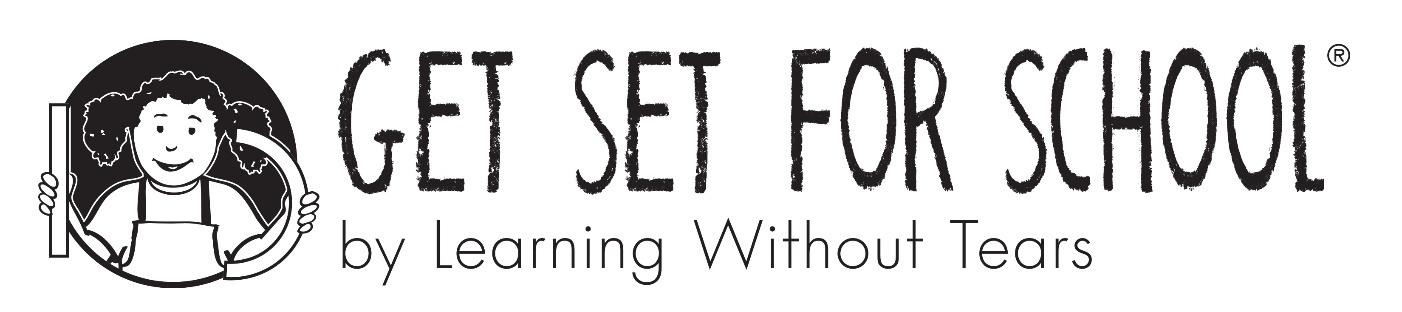 Access Codes for PreKITT and Student AppTo access the Pre-K Interactive Teaching Tool we have provided you with 5 log in’s:URL: prekitt.lwtears.comTo access the Pre-K Interactive Teaching Tool we have provided you with 5 log in’s:URL: prekitt.lwtears.comUser NamePasswordGSSreview1@lwtears.compassword1GSSreview2@lwtears.compassword1GSSreview3@lwtears.compassword1GSSreview4@lwtears.compassword1GSSreview5@lwtears.compassword1To access the student facing apps we have provided you with 5 log in’s:URL: gss-student.lwtears.comTo access the student facing apps we have provided you with 5 log in’s:URL: gss-student.lwtears.comTo access the student facing apps we have provided you with 5 log in’s:URL: gss-student.lwtears.comPINStudentSecret CodeGSSREV1Student1AAGSSREV2Student1AAGSSREV3Student1AAGSSREV4Student1AAGSSREV5Student1AA